Photo from Our Choice by Al Gore; copyright 2009, p. 22.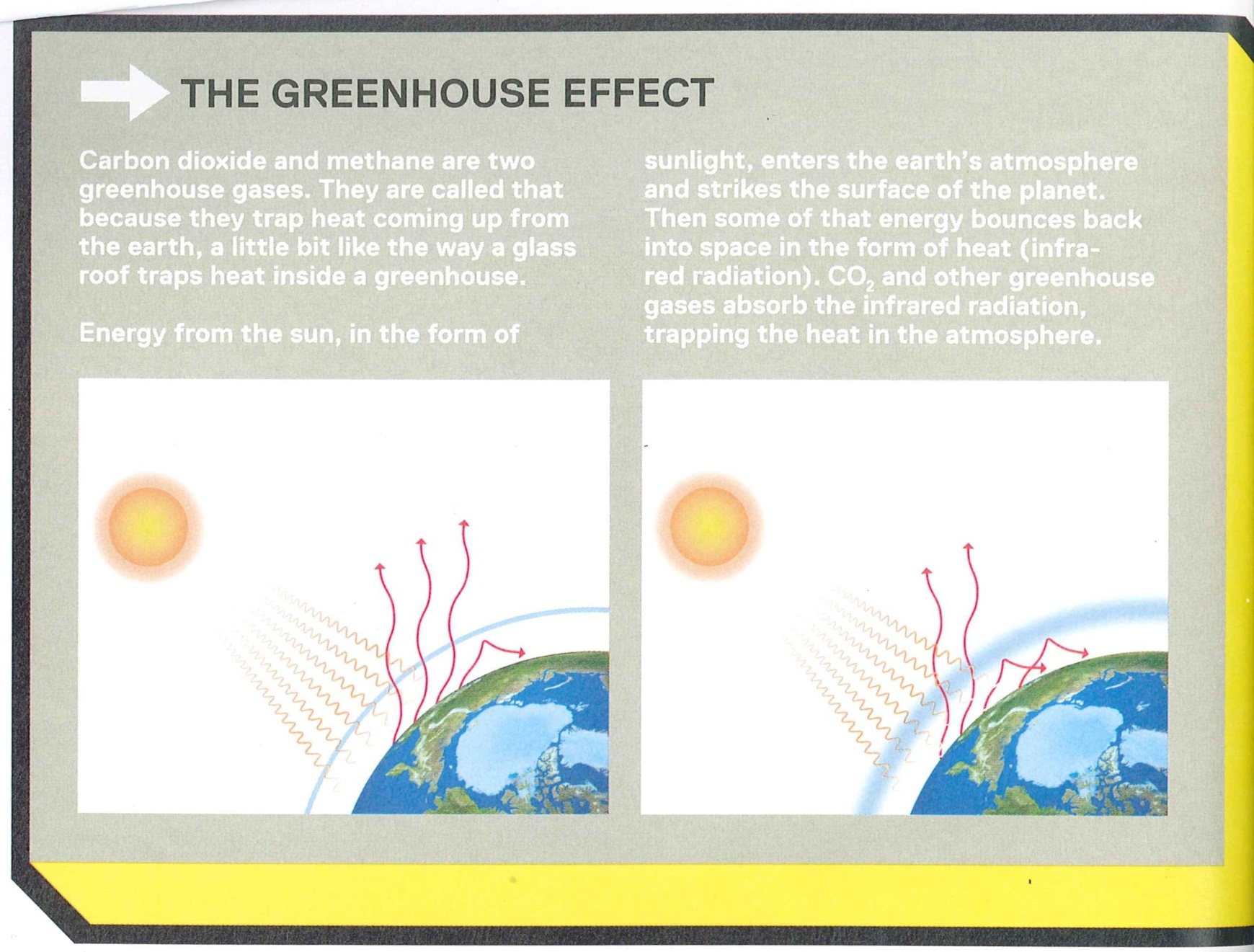 